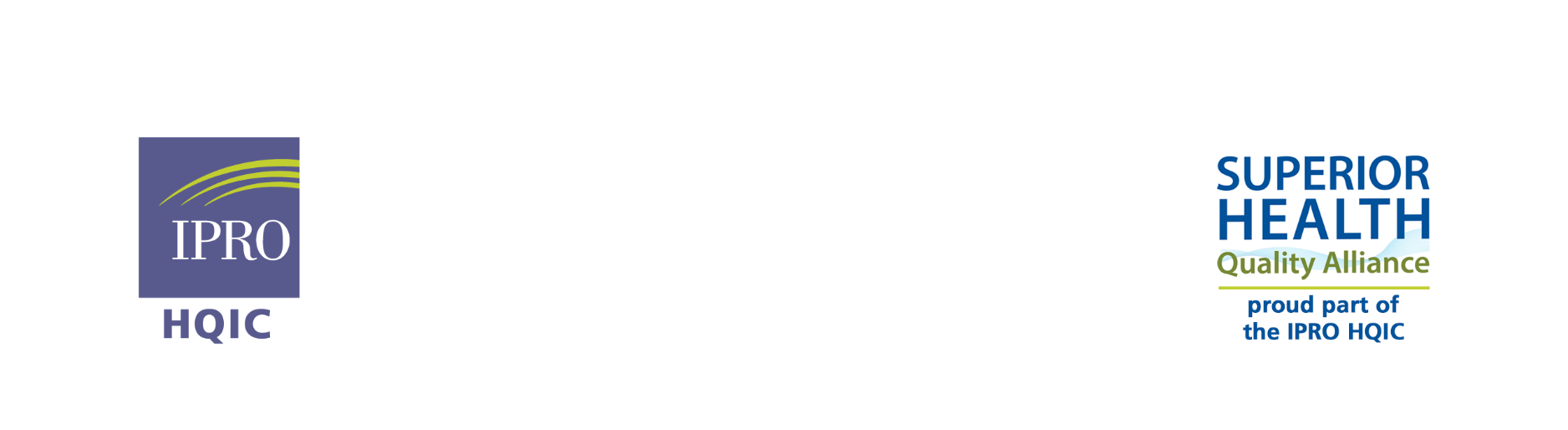 Join IPRO for the CMS Hospital Quality Improvement InitiativeWe recognize the myriad challenges facing the healthcare industry. Challenging times require access to expert mentorship, leveraged technology, and true efficiency. Our team of experienced clinical quality improvement specialists will collaborate with your organization over the next four years, to facilitate healthcare transformation to improve patient safety, public health, healthcare quality and emergency management .through the identification, use, and spread of evidence-based practice. Our ApproachIPRO has a long standing history of strong connectedness with the hospital community and reputation for providing free technical assistance and support to enhance patient and family engagement, better leverage health information technology, reduce health inequities, address social determinants of health, and identify those areas that best align with your organization’s needs and strategic focus. The IPRO team of quality improvement specialists will work with multi-disciplinary hospital-based clinical teams to improve patient safety, public health, healthcare quality and emergency management includingDecreasing opioid use and improving the quality and safety of pain managementImproving access to behavioral health servicesIncreasing patient safety and reducing preventable adverse drug reactions  Increasing the quality of care transitions with a focus on high utilizers to improve resource utilizationSupporting hospitals during public health emergencies, epidemics/pandemics and additional crises  Your team will have access to all of our network resources, including education from recognized experts, access to our extensive resource library which includes the latest evidence-based tools, and the ability to participate in smaller peer-sharing and affinity- based learning groups via our ECHO platform.Benefits to your organizationImprove patient experience, care, and outcomesPromote patient and family engagement in careEnhance safety culture through teamwork and communicationAlign with other important initiatives (e.g. quality reporting and payment programs)Connect with other providers (peers and high performers) across 11 states and the District of ColumbiaAccess to a network of nationally recognized subject matter experts.    Organizational requirementsWe’re here to help you improve your care and delivery systems, enhance outcomes, and support your organization goals.  Complete the following Participation Agreement to participate with IPRO in the CMS Hospital Quality Improvement Initiative.Participation AgreementOur organization agrees to work with the IPRO Hospital Quality Improvement Contractor (HQIC) as part of the four-year Centers for Medicare & Medicaid Services Hospital Quality Improvement Initiative, from September 2020 through September 2024.By signing this Participation Agreement, I assert that I have read and understand the expectations outlined in the accompanying overview document and have the authority to represent the organization delineated below. Thus, the facility agrees to partner with the IPRO HQIC and meet the following expectations:▪	Commit to the HQIC goals and ongoing collaboration and dialogue with IPRO HQIC▪	Implement organizational quality improvement evidence-based practices▪	Submit and share data, as requested, to IPRO HQIC for analysis, reporting and evaluating QI implementation to support collaborative efforts.	We understand that data or information related to IPRO HQIC’s quality improvement project that may implicitly or explicitly identify another participant will be not be disclosed.	We authorize IPRO HQIC to share all provider and de-identified patient-level data with CMS or its authorized contractors for quality improvement evaluation purposes.	We authorize IPRO HQIC to release the name of our organization as a participant to other affiliated providers (e.g., corporate senior leaders) and to other affiliated participants in the quality improvement program.▪	Participate in collaborative sessions, webinars, peer-sharing calls and affinity-learning groups, as appropriate▪	Share and spread best practices with support from the IPRO HQIC.I have read and understand the expectations outlined in this Participation Agreement and by signing below,agree to actively participate in the CMS Hospital Quality Improvement Initiative.This material was developed by the IPRO Hospital Quality Improvement Contractor, a collaboration of Healthcentric Advisors, Qlarant and IPRO, serving as the CMS Hospital Quality Improvement Contractor under contract with the Centers for Medicare & Medicaid Services (CMS), an agency of the U.S. Department of Health and Human Services. The contents do not necessarily reflect CMS policy.Senior leadership support of HQIC goalsIdentify an internal cross-functional teamEnsure organizational adherence to requirements and deliverablesSign Participation Agreement Maintain ongoing dialogue with IPRO teamImplement evidence-based and best-practice interventionsParticipate in HQIC hosted educational sessionsName of OrganizationCCN #Senior Leader Printed NameEmail AddressPhone NumberSignatureDatePoint of Contact NameTitleEmail AddressPhone NumberHospital Employee CountCount of Infection Prevention (IP) StaffIP Staff Shared with Facility outside of the Hospital